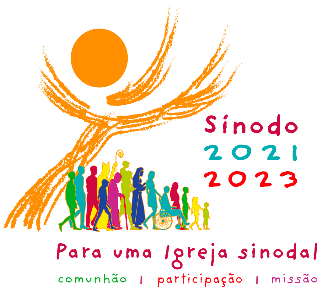 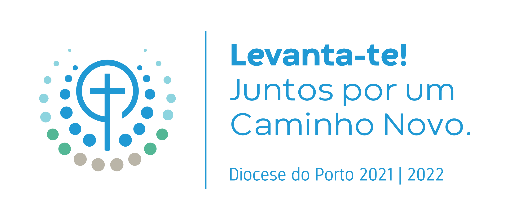 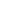 Proposta para uma Liturgia da PalavraComeça no BatistérioCanto de Entrada  Sinal da CruzSaudaçãoAdmoniçãoRenovação das Promessas BatismaisAsperges (Rito de Aspersão)Início da Procissão para a IgrejaCanto processional da Ladainha dos SantosO Evangeliário abre a ProcissãoA seguir ao Evangeliário, leva-se uma imagem (ícone) Mariana.O Evangeliário será colocado sobre o altar e a imagem (ícone) mariana perto do altar.Oração ColetaProclamação da PalavraPrimeira Leitura: At 10,1-48; ou At 2,1-11.Salmo Responsorial: Sl 104,1.24, 29-30, 31,34; ou Sl 33,10-15Segunda Leitura: Gal 5,1-24; ou 1 Cor 12,12-26; ou 1 Cor 12,27-31Aclamação ao EvangelhoEvangelho: Lc 24,13-35; ou Mt 5,13-16; ou Lc 8,4-15; ou Lc 8,16-18a,19-21; ou Jo 16,12-15Homilia (À homilia deve seguir-se um momento de oração em silêncio)Fazer ressoar a Palavra de DeusDiversos membros do Povo de Deus podem apresentar breves testemunhos. Após cada testemunho, leva-se uma vela para diante da imagem mariana. Entre um testemunho e o seguinte pode cantar-se uma breve aclamação ao Espírito Santo. Pode também cantar-se o Veni Creator Spiritus e recitar-se a oração Adsumus Sancte Spiritus. Aos testemunhos e à invocação do Espírito Santo segue-se a Oração dos Fiéis, e, em seguida, lo Pai nosso. Os testemunhos podem também ser substituídos por um breve tempo de partilha orante sobre a Palavra de Deus que foi proclamada, em pequenos grupos de 2-5 pessoas.ConclusãoBênçãoEntrega de um sinal da missão para simbolizar o início do SínodoDespedidaUMA PROPOSTA PARA A ORAÇÃO DOS FIÉIS – VERSÃO DIOCESANAUma oração inspirada pelos 10 núcleos temáticos do Documento Preparatório (§30)Pela Igreja: para que possamos caminhar como companheiros, lado a lado, na mesma estrada. Oremos ao Senhor. R/.  Ouvi-nos, Senhor ou Ouvi, Senhor, a nossa oração. Para termos ouvidos que oiçam. Que os nossos corações e as nossas inteligências se abram para acolher os outros sem preconceitos. Oremos ao Senhor. R/.  Ouvi-nos, Senhor ou Ouvi, Senhor, a nossa oração. Pelo dom de falar e dar opinião. Para que sejamos animados nesta viagem sinodal para falar com coragem e parresia [ousadia], unindo liberdade, verdade e amor. Oremos ao Senhor. R/.  Ouvi-nos, Senhor ou Ouvi, Senhor, a nossa oração. Por uma Igreja que saiba celebrar. Para que o nosso caminho em conjunto, nos próximos meses, se baseie na escuta comum da Palavra de Deus e na celebração da Eucaristia na comunhão do povo de Deus.  Oremos ao Senhor. R/.  Ouvi-nos, Senhor ou Ouvi, Senhor, a nossa oração. Pela nossa participação na Missão de Cristo. Para que, mediante o nosso caminho sinodal em conjunto, possamos crescer na responsabilidade partilhada pela missão que nos foi confiada.  Oremos ao Senhor. 	R/.  Ouvi-nos, Senhor ou Ouvi, Senhor, a nossa oração. Por um verdadeiro diálogo na Igreja e na sociedade. Para que, mediante um caminho de perseverança, paciência e compreensão recíproca, estejamos atentos à experiência das pessoas e dos povos.  Oremos ao Senhor. R/.  Ouvi-nos, Senhor ou Ouvi, Senhor, a nossa oração. Pela unidade dos cristãos. Para que o diálogo entre cristãos de diversas denominações, unidos por um só Batismo, possa irradiar um novo esplendor neste caminho sinodal.  Oremos ao Senhor. R/.  Ouvi-nos, Senhor ou Ouvi, Senhor, a nossa oração. Pelo exercício da autoridade e pela participação no Povo de Deus. Para que as raízes sinodais da Igreja tenham como fruto novos modos de estar ao serviço uns dos outros a todos os níveis do Corpo de Cristo. Oremos ao Senhor. R/.  Ouvi-nos, Senhor ou Ouvi, Senhor, a nossa oração. Para que o nosso discernimento seja guiado pelo Espírito Santo. Para que todas as decisões   tomadas neste caminho sinodal sejam alcançadas com o discernimento através de um consenso que brote da nossa comum obediência ao Espírito Santo.  Oremos ao Senhor. 			R/.  Ouvi-nos, Senhor ou Ouvi, Senhor, a nossa oração. Por uma espiritualidade do caminhar juntos. Para que possamos ser formados como discípulos de Cristo, como famílias, como comunidades e como seres humanos, mediante a nossa experiência deste caminho sinodal.  Oremos ao Senhor. 		R/.  Ouvi-nos, Senhor ou Ouvi, Senhor, a nossa oração. UMA PROPOSTA PARA A ORAÇÃO DOS FIÉIS – VERSÃO ADAPTADAP. Àquele que nos ama e pelo Seu Sangue nos libertou do pecado e fez de nos um reino de sacerdotes, para Deus seu Pai, confiamos as preces da sua Igreja, no início do nosso caminho sinodal, invocando a cada prece: R. Ouvi, Senhor, a nossa oração. Por toda a Igreja, Povo de Deus peregrino: para que possamos caminhar como companheiros, lado a lado, na mesma estrada, sempre juntos e por um caminho novo. Oremos. R.Por todos nós, discípulos de Jesus, chamados a escutar a sua voz: para tenhamos ouvidos que oiçam e os nossos corações e as nossas inteligências se abram para acolher os outros sem preconceitos. Oremos. R. Por todos nós, povo de profetas, chamados a ter voz e a tomar a palavra: para que, nesta viagem sinodal, o façamos com coragem e ousadia, na liberdade, na verdade e no amor.  Oremos ao Senhor. R.Por todos nós, povo sacerdotal, chamos a ser assembleia celebrante: para que o nosso caminho em conjunto, nos próximos meses, se baseie na escuta comum da Palavra de Deus e na celebração fiel da Eucaristia, e sempre em comunhão com todo o santo povo de Deus. Oremos ao Senhor. R.Por todos nós, povo de reis, chamados a participar na missão de Cristo ao serviço do Reino: para que, mediante o nosso caminho sinodal, possamos crescer na responsabilidade partilhada pela missão que nos é confiada. Oremos ao Senhor. R.Pela Igreja que somos, em diálogo com o nosso mundo: para que, mediante um caminho de perseverança, paciência e compreensão recíprocas, estejamos atentos à experiência das pessoas e dos povos, através das quais Deus nos fala. Oremos ao Senhor. R.Pelos cristãos, unidos por uma só fé e um só batismo: para que cresçamos todos no diálogo, na escuta e na estima mútuas, a fim de irradiarmos no mundo a beleza da unidade e da comunhão, através deste caminho sinodal. Oremos ao Senhor. R.Pelo exercício humilde da autoridade e pela participação ativa de todo o Povo de Deus, na elaboração, discernimento e aplicação das decisões: para que as raízes sinodais da Igreja tenham como fruto novos modos de estarmos juntos ao serviço uns dos outros.  Oremos ao Senhor. R.Pelo discernimento da conversão pessoal e pastoral que Deus nos pede: para que todas as propostas e decisões sejam alcançadas através de um consenso, que brote da nossa comum obediência ao Espírito Santo. Oremos ao Senhor. R.Por todos nós, chamados a caminhar juntos, em Igreja e com todos os irmãos e irmãs que habitam o nosso mundo: para que, ao longo deste processo sinodal, cresçamos em espírito de fraternidade, de familiaridade e de comunidade.  Oremos ao Senhor. R.P. [adaptado do Missal, p.1192: oração coleta para um concilio ou sínodo]: Senhor, que dirigis e protegeis a santa Igreja, concedei a todos os fiéis, ao longo do caminho sinodal, o espírito de inteligência, de verdade e de paz, para que, de coração sincero, conheçam a vossa vontade e com toda a diligência a ponham em prática. Por Nosso Senhor Jesus Cristo, vosso Filho, que é Deus convosco na unidade do Espírito Santo. R. Ámen. 